Краевой фестиваль «ГТО без границ»	Спортивная команда школы-интерната под руководством учителя физкультуры и руководителя дополнительного образования физкультурно-спортивной направленности Кучеренко Ольги Георгиевны приняла участие в краевом фестивале «ГТО без границ» Всероссийского физкультурно-спортивного комплекса «Готов к труду и обороне» среди инвалидов и  лиц с ограниченными возможностями здоровья. 	Фестиваль проходил в городе Пятигорске. 	Наши ребята заняли почетное II место и были награждены кубком, грамотами и медалями.  Оргкомитет  наградил руководителя команды благодарностью за подготовку команды к краевому фестивалю, стремление и волю к победе. 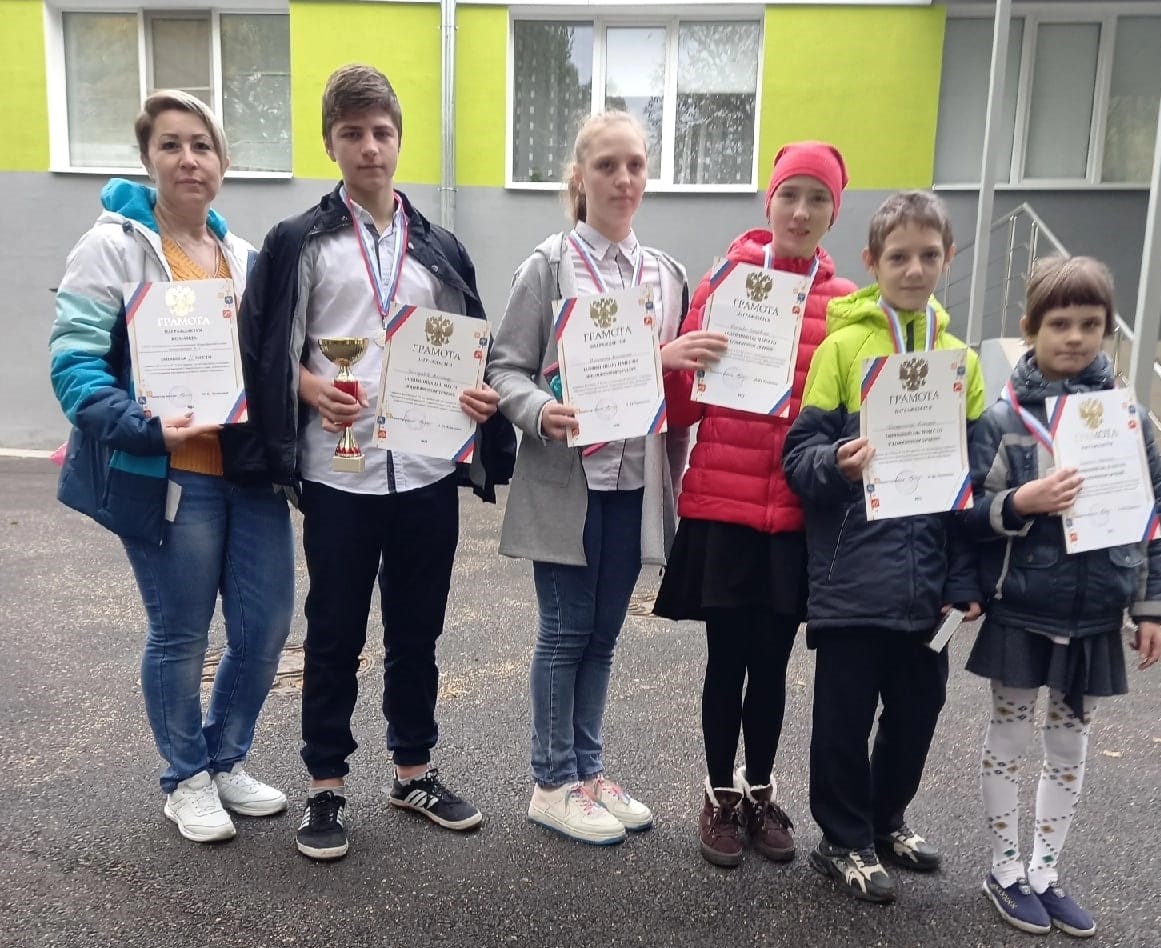 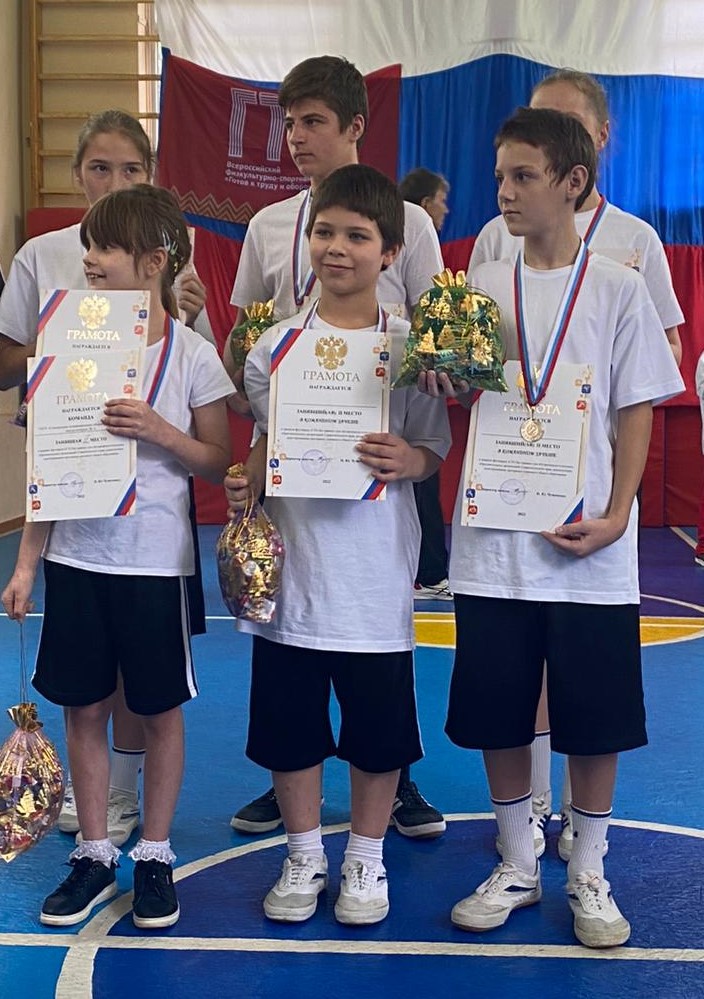 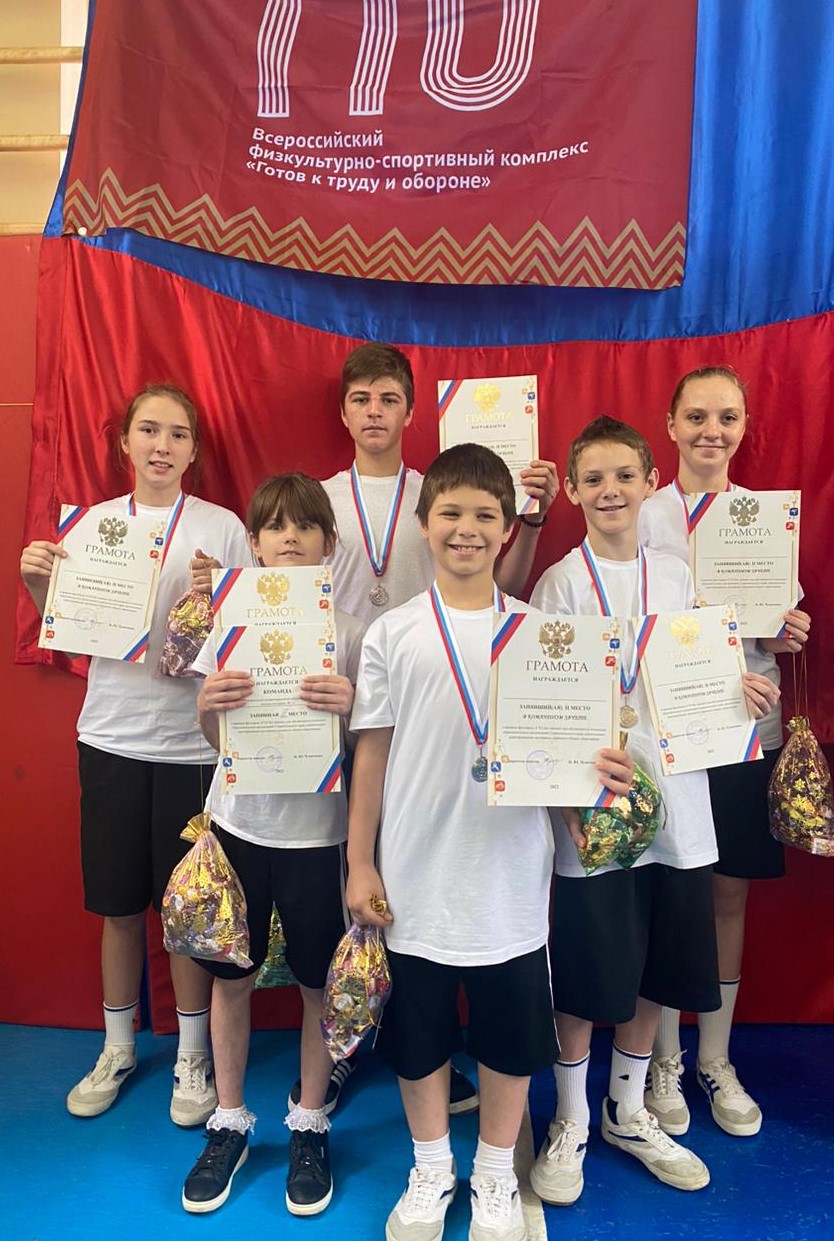 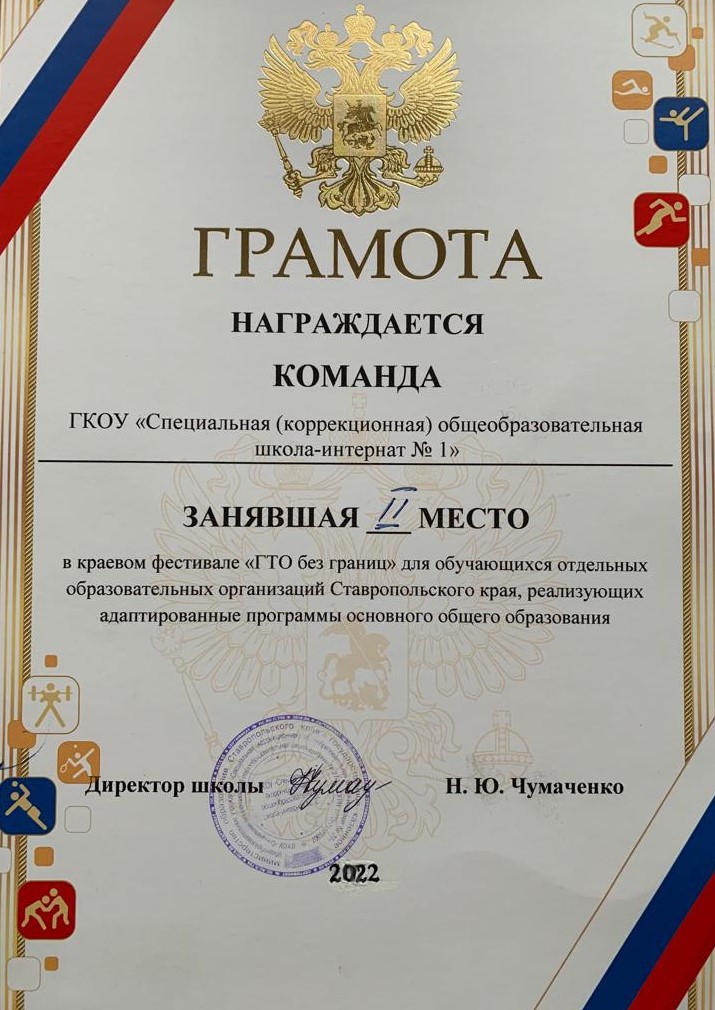 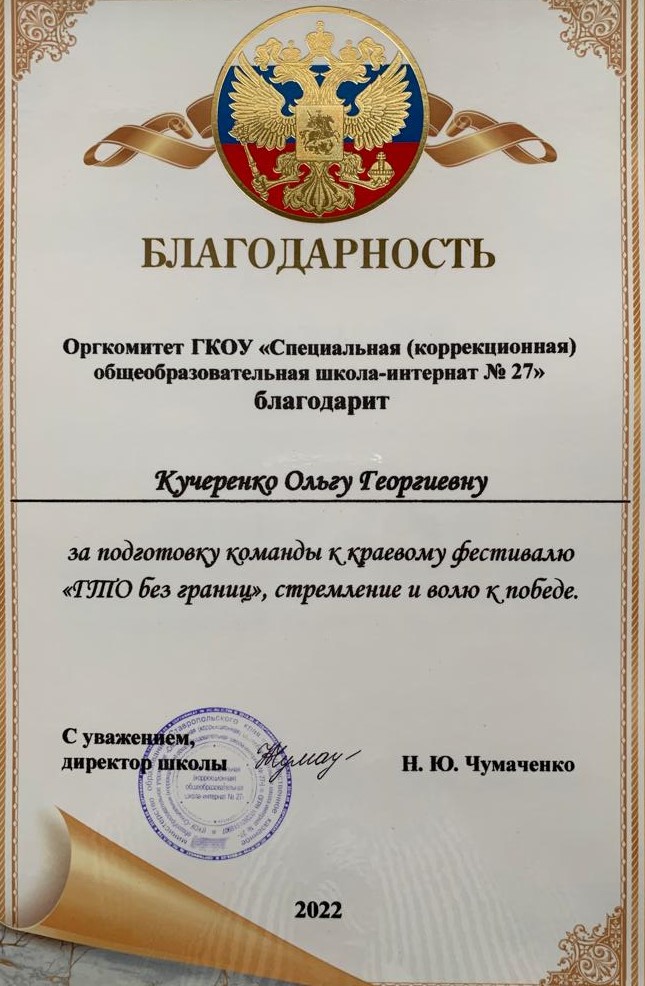 